Publicado en Madrid el 26/06/2019 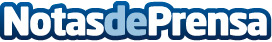 Hyperloop revela al Departamento de Transporte de EEUU el sistema a escala completa HTT muestra el sistema de pasajeros de 320m a escala real al Departamento de Transporte de EE.UU. en Toulouse y presenta la primera certificación con las directrices para los sistemas HyperloopDatos de contacto:María619649296Nota de prensa publicada en: https://www.notasdeprensa.es/hyperloop-revela-al-departamento-de-transporte Categorias: Internacional Logística Innovación Tecnológica http://www.notasdeprensa.es